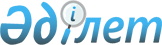 О внесении изменений в решение Бурабайского районного маслихата от 22 декабря 2017 года № 6С-23/1 "О районном бюджете на 2018-2020 годы"Решение Бурабайского районного маслихата Акмолинской области от 15 августа 2018 года № 6С-31/2. Зарегистрировано Департаментом юстиции Акмолинской области 23 августа 2018 года № 6771
      Примечание РЦПИ.

      В тексте документа сохранена пунктуация и орфография оригинала.
      В соответствии с пунктом 4 статьи 106 Бюджетного Кодекса Республики Казахстан от 4 декабря 2008 года, подпунктом 1) пункта 1 статьи 6 Закона Республики Казахстан от 23 января 2001 года "О местном государственном управлении и самоуправлении в Республике Казахстан", Бурабайский районный маслихат РЕШИЛ:
      1. Внести в решение Бурабайского районного маслихата "О районном бюджете на 2018-2020 годы" от 22 декабря 2017 года № 6С-23/1 (зарегистрировано в Реестре государственной регистрации нормативных правовых актов № 6320, опубликовано 18 января 2018 года в районных газетах "Бурабай" и "Луч") следующие изменения:
      пункт 1 изложить в новой редакции:
      "1. Утвердить районный бюджет на 2018-2020 годы, согласно приложениям 1, 2 и 3 к настоящему решению, в том числе на 2018 год в следующих объемах:
      1) доходы – 12195259,7 тысяч тенге, в том числе:
      налоговые поступления – 2311088,0 тысяч тенге;
      неналоговые поступления – 14823,0 тысяч тенге;
      поступления от продажи основного капитала – 400560,6 тысяч тенге;
      поступления трансфертов – 9468788,1 тысяч тенге;
      2) затраты – 12661349,0 тысяч тенге;
      3) чистое бюджетное кредитование – 43745,4 тысяч тенге, в том числе:
      бюджетные кредиты – 57720,0 тысяч тенге;
      погашение бюджетных кредитов – 13974,6 тысяч тенге;
      4) сальдо по операциям с финансовыми активами – 0 тысяч тенге, в том числе:
      приобретение финансовых активов – 0 тысяч тенге;
      поступления от продажи финансовых активов государства – 0 тысяч тенге;
      5) дефицит (профицит) бюджета – - 509834,7 тысяч тенге;
      6) финансирование дефицита (использование профицита) бюджета – 509834,7 тысяч тенге.";
      пункт 7 изложить в новой редакции:
      "7. Учесть, что в районном бюджете на 2018 год предусмотрено погашение бюджетных кредитов в областной бюджет в сумме 27158,9 тысяч тенге.";
      приложения 1, 4, 6 к указанному решению Бурабайского районного маслихата изложить в новой редакции согласно приложениям 1, 2, 3 к настоящему решению.
      2. Настоящее решение вступает в силу со дня государственной регистрации в Департаменте юстиции Акмолинской области и вводится в действие с 1 января 2018 года. 
      "СОГЛАСОВАНО"
      15 августа 2018 года Бюджет Бурабайского района на 2018 год Целевые трансферты из областного бюджета на 2018 год Бюджетные программы аппарата акима города районного значения, поселка, села, сельского округа на 2018 год
					© 2012. РГП на ПХВ «Институт законодательства и правовой информации Республики Казахстан» Министерства юстиции Республики Казахстан
				
      Председатель XXXІ (внеочередной
сессии районного маслихата

К.Шаяхметов

      Секретарь
районного маслихата

У.Бейсенов

      Аким
Бурабайского района

К.Караулов
Приложение 1 к решению
Бурабайского районного маслихата
от 15 августа 2018 года № 6С-31/2
Приложение 1 к решению
Бурабайского районного маслихата
от 22 декабря 2017 года № 6С-23/1
Категория
Категория
Категория
Категория
сумма тысяч тенге
Класс
Класс
Класс
сумма тысяч тенге
Подкласс
Подкласс
сумма тысяч тенге
Наименование
сумма тысяч тенге
1
2
3
4
5
I. Доходы
12195259,7
1
Налоговые поступления
2311088,0
1
01
Подоходный налог
13009,0
1
01
2
Индивидуальный подоходный налог
13009,0
1
03
Социальный налог
1375041,0
1
03
1
Социальный налог
1375041,0
1
04
Налоги на собственность
702403,0
1
04
1
Налоги на имущество
692006,0
1
04
3
Земельный налог
436,0
1
04
4
Налог на транспортные средства
6075,0
1
04
5
Единый земельный налог
3886,0
1
05
Внутренние налоги на товары, работы и услуги
188673,0
1
05
2
Акцизы
13560,0
1
05
3
Поступления за использование природных и других ресурсов
85169,0
1
05
4
Сборы за ведение предпринимательской и профессиональной деятельности
85323,0
1
05
5
Налог на игорный бизнес
4621,0
1
07
Прочие налоги
962,0
1
07
1
Прочие налоги
962,0
1
08
Обязательные платежи, взимаемые за совершение юридически значимых действий и (или) выдачу документов уполномоченными на то государственными органами или должностными лицами
31000,0
1
08
1
Государственная пошлина
31000,0
2
Неналоговые поступления
14823,0
2
01
Доходы от государственной собственности
11014,0
2
01
4
Доходы на доли участия в юридических лицах, находящихся в государственной собственности
464,0
2
01
5
Доходы от аренды имущества, находящегося в государственной собственности
10533,0
2
01
7
Вознаграждения по кредитам, выданным из государственного бюджета
17,0
2
02
Поступления от реализации товаров (работ, услуг) государственными учреждениями, финансируемыми из государственного бюджета
47,0
2
02
1
Поступления от реализации товаров (работ, услуг) государственными учреждениями, финансируемыми из государственного бюджета
47,0
2
04
Штрафы, пени, санкции, взыскания, налагаемые государственными учреждениями, финансируемыми из государственного бюджета, а также содержащимися и финансируемыми из бюджета (сметы расходов) Национального Банка Республики Казахстан
1685,0
2
04
1
Штрафы, пени, санкции, взыскания, налагаемые государственными учреждениями, финансируемыми из государственного бюджета, а также содержащимися и финансируемыми из бюджета (сметы расходов) Национального Банка Республики Казахстан, за исключением поступлений от организаций нефтяного сектора
1685,0
2
06
Прочие неналоговые поступления
2077,0
2
06
1
Прочие неналоговые поступления
2077,0
3
Поступления от продажи основного капитала
400560,6
3
01
Продажа государственного имущества, закрепленного за государственными учреждениями
29016,5
3
01
1
Продажа государственного имущества, закрепленного за государственными учреждениями
29016,5
3
03
Продажа земли и нематериальных активов
371544,1
3
03
1
Продажа земли
366030,4
3
03
2
Продажа нематериальных активов
5513,7
4
Поступления трансфертов
9468788,1
4
01
Трансферты из нижестоящих органов государственного управления
454758,0
4
01
3
Трансферты из бюджетов города районного значения, сел, поселков, сельских округов
454758,0
4
02
Трансферты из вышестоящих органов государственного управления
9014030,1
4
02
2
Трансферты из областного бюджета 
9014030,1
Функциональная группа
Функциональная группа
Функциональная группа
Функциональная группа
сумма тысяч тенге
Администратор бюджетных программ
Администратор бюджетных программ
Администратор бюджетных программ
сумма тысяч тенге
Программа
Программа
сумма тысяч тенге
Наименование
сумма тысяч тенге
1
2
3
4
5
II. Затраты
12661349,0
01
Государственные услуги общего характера
313936,7
112
Аппарат маслихата района (города областного значения)
16481,0
001
Услуги по обеспечению деятельности маслихата района (города областного значения)
16481,0
122
Аппарат акима района (города областного значения)
110736,7
001
Услуги по обеспечению деятельности акима района (города областного значения)
99118,6
003
Капитальные расходы государственного органа
2018,1
113
Целевые текущие трансферты из местных бюджетов
9600,0
123
Аппарат акима района в городе, города районного значения, поселка, села, сельского округа
34677,7
001
Услуги по обеспечению деятельности акима района в городе, города районного значения, поселка, села, сельского округа
34677,7
459
Отдел экономики и финансов района (города областного значения)
39176,4
001
Услуги по реализации государственной политики в области формирования и развития экономической политики, государственного планирования, исполнения бюджета и управления коммунальной собственностью района (города областного значения)
34706,6
003
Проведение оценки имущества в целях налогообложения
3169,8
010
Приватизация, управление коммунальным имуществом, постприватизационная деятельность и регулирование споров, связанных с этим
1300,0
492
Отдел жилищно-коммунального хозяйства, пассажирского транспорта, автомобильных дорог и жилищной инспекции района (города областного значения)
112864,9
001
Услуги по реализации государственной политики на местном уровне в области жилищно-коммунального хозяйства, пассажирского транспорта, автомобильных дорог и жилищной инспекции 
42294,7
013
Капитальные расходы государственного органа
1954,0
113
Целевые текущие трансферты из местных бюджетов
68616,2
02
Оборона
15262,0
122
Аппарат акима района (города областного значения)
15262,0
005
Мероприятия в рамках исполнения всеобщей воинской обязанности
11639,0
006
Предупреждение и ликвидация чрезвычайных ситуаций масштаба района (города областного значения)
2109,0
007
Мероприятия по профилактике и тушению степных пожаров районного (городского) масштаба, а также пожаров в населенных пунктах, в которых не созданы органы государственной противопожарной службы
1514,0
03
Общественный порядок, безопасность, правовая, судебная, уголовно-исполнительная деятельность
20749,1
492
Отдел жилищно-коммунального хозяйства, пассажирского транспорта, автомобильных дорог и жилищной инспекции района (города областного значения)
6408,1
021
Обеспечение безопасности дорожного движения в населенных пунктах
6408,1
499
Отдел регистрации актов гражданского состояния района (города областного значения)
14341,0
001
Услуги по реализации государственной политики на местном уровне в области регистрации актов гражданского состояния 
14341,0
04
Образование
5767770,3
464
Отдел образования района (города областного значения)
4802394,3
001
Услуги по реализации государственной политики на местном уровне в области образования 
16087,0
003
Общеобразовательное обучение
3676971,3
004
Информатизация системы образования в государственных учреждениях образования района (города областного значения)
7840,0
005
Приобретение и доставка учебников, учебно-методических комплексов для государственных учреждений образования района (города областного значения)
124482,9
006
Дополнительное образование для детей
120295,6
007
Проведение школьных олимпиад, внешкольных мероприятий и конкурсов районного (городского) масштаба
3119,0
009
Обеспечение деятельности организаций дошкольного воспитания и обучения
103445,4
015
Ежемесячные выплаты денежных средств опекунам (попечителям) на содержание ребенка-сироты (детей-сирот), и ребенка (детей), оставшегося без попечения родителей 
46734,0
022
Выплата единовременных денежных средств казахстанским гражданам, усыновившим (удочерившим) ребенка (детей) - сироту и ребенка (детей), оставшегося без попечения родителей
917,0
040
Реализация государственного образовательного заказа в дошкольных организациях образования
577267,6
067
Капитальные расходы подведомственных государственных учреждений и организаций
125234,5
467
Отдел строительства района (города областного значения)
965376,0
024
Строительство и реконструкция объектов начального, основного среднего и общего среднего образования
965376,0
06
Социальная помощь и социальное обеспечение
400751,1
451
Отдел занятости и социальных программ района (города областного значения)
394897,1
001
Услуги по реализации государственной политики на местном уровне в области обеспечения занятости и реализации социальных программ для населения
39175,0
002
Программа занятости
77737,7
005
Государственная адресная социальная помощь
29650,0
006
Оказание жилищной помощи
2780,0
007
Социальная помощь отдельным категориям нуждающихся граждан по решениям местных представительных органов
37039,0
010
Материальное обеспечение детей-инвалидов, воспитывающихся и обучающихся на дому
2330,0
011
Оплата услуг по зачислению, выплате и доставке пособий и других социальных выплат
300,0
014
Оказание социальной помощи нуждающимся гражданам на дому
84277,0
017
Обеспечение нуждающихся инвалидов обязательными гигиеническими средствами и предоставление услуг специалистами жестового языка, индивидуальными помощниками в соответствии с индивидуальной программой реабилитации инвалида
32103,0
023
Обеспечение деятельности центров занятости населения
34660,9
050
Реализация Плана мероприятий по обеспечению прав и улучшению качества жизни инвалидов в Республике Казахстан на 2012 – 2018 годы
25308,0
054
Размещение государственного социального заказа в неправительственных организациях
26136,5
067
Капитальные расходы подведомственных государственных учреждений и организаций
3400,0
464
Отдел образования района (города областного значения)
5854,0
030
Содержание ребенка (детей), переданного патронатным воспитателям
5854,0
07
Жилищно-коммунальное хозяйство
4566619,0
492
Отдел жилищно-коммунального хозяйства, пассажирского транспорта, автомобильных дорог и жилищной инспекции района (города областного значения)
2275860,5
002
Изъятие, в том числе путем выкупа земельных участков для государственных надобностей и связанное с этим отчуждение недвижимого имущества
14199,8
003
Организация сохранения государственного жилищного фонда
7671,0
011
Обеспечение бесперебойного теплоснабжения малых городов
1359280,2
012
Функционирование системы водоснабжения и водоотведения
565454,0
015
Освещение улиц в населенных пунктах
10752,5
026
Организация эксплуатации тепловых сетей, находящихся в коммунальной собственности районов (городов областного значения)
310625,0
028
Развитие коммунального хозяйства
7092,0
031
Изготовление технических паспортов на объекты кондоминиумов
786,0
467
Отдел строительства района (города областного значения)
2290758,5
003
Проектирование и (или) строительство, реконструкция жилья коммунального жилищного фонда
275080,1
004
Проектирование, развитие и (или) обустройство инженерно-коммуникационной инфраструктуры
200072,9
005
Развитие коммунального хозяйства
10000,0
006
Развитие системы водоснабжения и водоотведения
1805605,5
08
Культура, спорт, туризм и информационное пространство
241076,5
455
Отдел культуры и развития языков района (города областного значения)
173085,8
001
Услуги по реализации государственной политики на местном уровне в области развития языков и культуры
7985,0
003
Поддержка культурно-досуговой работы
83835,0
006
Функционирование районных (городских) библиотек
68583,8
007
Развитие государственного языка и других языков народа Казахстана
12682,0
456
Отдел внутренней политики района (города областного значения)
35361,1
001
Услуги по реализации государственной политики на местном уровне в области информации, укрепления государственности и формирования социального оптимизма граждан
15182,8
002
Услуги по проведению государственной информационной политики
12463,3
003
Реализация мероприятий в сфере молодежной политики
7715,0
465
Отдел физической культуры и спорта района (города областного значения)
18887,6
001
Услуги по реализации государственной политики на местном уровне в сфере физической культуры и спорта
8441,6
006
Проведение спортивных соревнований на районном (города областного значения) уровне
10446,0
467
Отдел строительства района (города областного значения)
5500,0
011
Развитие объектов культуры
5500,0
480
Отдел туризма района (города областного значения)
8242,0
001
Услуги по реализации государственной политики на местном уровне в сфере туризма
8242,0
09
Топливно-энергетический комплекс и недропользование
20431,7
467
Отдел строительства района (города областного значения)
20431,7
009
Развитие теплоэнергетической системы
20431,7
10
Сельское, водное, лесное, рыбное хозяйство, особо охраняемые природные территории, охрана окружающей среды и животного мира, земельные отношения
125163,1
459
Отдел экономики и финансов района (города областного значения)
9475,0
099
Реализация мер по оказанию социальной поддержки специалистов 
9475,0
462
Отдел сельского хозяйства района (города областного значения)
16544,8
001
Услуги по реализации государственной политики на местном уровне в сфере сельского хозяйства
16544,8
463
Отдел земельных отношений района (города областного значения)
25571,4
001
Услуги по реализации государственной политики в области регулирования земельных отношений на территории района (города областного значения)
13746,0
003
Земельно-хозяйственное устройство населенных пунктов
2825,4
006
Землеустройство, проводимое при установлении границ районов, городов областного значения, районного значения, сельских округов, поселков, сел
9000,0
473
Отдел ветеринарии района (города областного значения)
73571,9
001
Услуги по реализации государственной политики на местном уровне в сфере ветеринарии
16741,9
007
Организация отлова и уничтожения бродячих собак и кошек
2862,0
010
Проведение мероприятий по идентификации сельскохозяйственных животных
810,0
011
Проведение противоэпизоотических мероприятий
51758,0
047
Возмещение владельцам стоимости обезвреженных (обеззараженных) и переработанных без изъятия животных, продукции и сырья животного происхождения, представляющих опасность для здоровья животных и человека
1400,0
11
Промышленность, архитектурная, градостроительная и строительная деятельность
49787,5
467
Отдел строительства района (города областного значения)
25695,5
001
Услуги по реализации государственной политики на местном уровне в области строительства
25695,5
468
Отдел архитектуры и градостроительства района (города областного значения)
24092,0
001
Услуги по реализации государственной политики в области архитектуры и градостроительства на местном уровне
9988,0
003
Разработка схем градостроительного развития территории района и генеральных планов населенных пунктов
14104,0
12
Транспорт и коммуникации
792066,4
492
Отдел жилищно-коммунального хозяйства, пассажирского транспорта, автомобильных дорог и жилищной инспекции района (города областного значения)
792066,4
020
Развитие транспортной инфраструктуры
160546,4
023
Обеспечение функционирования автомобильных дорог 
173836,0
025
Реализация приоритетных проектов транспортной инфраструктуры
431684,0
045
Капитальный и средний ремонт автомобильных дорог районного значения и улиц населенных пунктов
26000,0
13
Прочие
57227,2
459
Отдел экономики и финансов района (города областного значения)
48000,0
012
Резерв местного исполнительного органа района (города областного значения)
48000,0
469
Отдел предпринимательства района (города областного значения)
9227,2
001
Услуги по реализации государственной политики на местном уровне в области развития предпринимательства
9227,2
14
Обслуживание долга
140,0
459
Отдел экономики и финансов района (города областного значения)
140,0
021
Обслуживание долга местных исполнительных органов по выплате вознаграждений и иных платежей по займам из областного бюджета
140,0
15
Трансферты
290368,4
Трансферты
290368,4
459
Отдел экономики и финансов района (города областного значения)
290368,4
006
Возврат неиспользованных (недоиспользованных) целевых трансфертов
16272,6
024
Целевые текущие трансферты из нижестоящего бюджета на компенсацию потерь вышестоящего бюджета в связи с изменением законодательства
193479,8
038
Субвенция
73076,0
051
Трансферты органам местного самоуправления
7540,0
III. Чистое бюджетное кредитование
43745,4
Бюджетные кредиты
57720,0
10
Сельское, водное, лесное, рыбное хозяйство, особо охраняемые природные территории, охрана окружающей среды и животного мира, земельные отношения
57720,0
459
Отдел экономики и финансов района (города областного значения)
57720,0
018
Бюджетные кредиты для реализации мер социальной поддержки специалистов 
57720,0
5
Погашение бюджетных кредитов
13974,6
1
Погашение бюджетных кредитов
13974,6
1
Погашение бюджетных кредитов, выданных из государственного бюджета
13974,6
06
Погашение бюджетных кредитов, выданных из местного бюджета специализированным организациям
13974,6
IV. Сальдо по операциям с финансовыми активами 
0,0
Приобретение финансовых активов
0,0
Поступление от продажи финансовых активов государства
0,0
V. Дефицит (профицит) бюджета 
-509834,7
VI. Финансирование дефицита (использование профицита) бюджета 
509834,7Приложение 2 к решению
Бурабайского районного маслихата
от 15 августа 2018 года № 6С-31/2
Приложение 4 к решению
Бурабайского районного маслихата
от 22 декабря 2017 года № 6С-23/1
Наименование
сумма тысяч тенге
1
2
Всего
5840693,1
Целевые текущие трансферты
2676727,0
в том числе:
Отдел образования района (города областного значения)
439031,6
На доплату учителям, прошедшим стажировку по языковым курсам
31720,0
На доплату учителям за замещение на период обучения основного сотрудника
47166,0
На выплату доплаты за работу по обновленному содержанию
221420,0
На выплату доплаты учителям за квалификацию педагогического мастерства
31425,0
На апробирование подушевого финасирования организаций среднего образования 
57402,0
На ремонт объектов образования
17471,0
На приобретение школьных автобусов для объектов образования
28563,0
На оснащение Wi-Fi сетями районные и городские школы
1272,6
На внедрение Программы "Формирование здоровья и жизненных навыков и превенции суицида среди несовершеннолетних"
2592,0
Отдел занятости и социальных программ района (города областного значения)
132938,9
На развитие рынка труда, в том числе:
36241,4
на частичное субсидирование заработной платы и молодежную практику
21730,0
на оказание мер государственной поддержки лицам, добровольно переселяющимся гражданам в регионы, определенные Правительством Республики Казахстан и работодателям оказывающим содействие в переселении
2441,4
на трудоустройство через частные агенства занятости
2450,0
гранты на реализацию новых бизнес-идей
9620,0
На субсидии по возмещению расходов по найму (аренде) жилья для переселенцев и оралманов
5231,0
На реализацию краткосрочного профессионального обучения
15192,3
На субсидирование затрат работодателя на создание рабочих мест для трудоустройства инвалидов
275,0
На выплату государственной адресной социальной помощи
22481,0
На внедрение консультантов по социальной работе и асистентов в центрах занятости населения
12922,2
На размешение государственного социального заказа на развитие служб "Инватакси"
2799,0
На увеличение норм обеспечения инвалидов обязательными гигиеническими средствами
13534,0
На расширение перечня технических вспомогательных (компенсаторных) средств
3383,0
На оказание услуг специалиста жестового языка
3691,0
На размещение государственного социального заказа в неправительственных организациях 
17189,0
Отдел ветеринарии района (города областного значения)
53158,0
На проведение противоэпизоотических мероприятий
51758,0
На возмещение стоимости сельскохозяйственных животных (крупного и мелкого рогатого скота) больных бруцеллезом направляемых на санитарный убой
1400,0
Отдел жилищно-коммунального хозяйства, пассажирского транспорта, автомобильных дорог и жилищной инспекции района (города областного значения)
2051598,5
На разработку проектно-сметной документации и ремонт автомобильных дорог
128000,0
На завершение отопительного сезона теплоснабжающим предприятиям
147475,5
На подготовку к отопительному сезону теплоснабжающим предприятиям
1318439,0
На финансирование приоритетных проектов транспортной инфраструктуры
431684,0
На благоустройство поселка Бурабай
26000,0
Целевые трансферты на развитие
3106246,1
в том числе:
Отдел строительства района (города областного значения)
3026710,1
Строительство профильной школы на 800 учащихся с интернатом на 135 мест в городе Щучинске
963674,0
Строительство пятиэтажного 45-ти квартирного жилого дома по адресу: Акмолинская область, город Щучинск, улица Ботаническая, участок № 8 Д
275080,1
Благоустройство и строительство инженерных сетей блочно-модульной котельной и тепловых сетей к двум 5-этажным и трем 4-этажным домам в поселке Санаторий Щучинский
195442,0
Сети водоотведения (3 очередь) коллектор и канализационные насосные станции в поселке Бурабай 
102000,0
Строительство сетей и объектов водоотведения селе Катарколь Бурабайского района 
68630,0
Строительство Катаркольского канализационного коллектора Бурабайского района 
401190,0
Строительство внутриквартальных водопроводных сетей города Щучинск (4 очередь), (93,08 км)
245415,0
Реконструкция сетей и объектов водоотведения города Щучинск (81,9 км)
328883,0
Реконструкция и строительство магистральных водопроводных сетей (4 очереди) город Щучинск, (96,4 км)
100000,0
Строительство ливневой канализации поселка Бурабай
43578,0
Строительство очистных сооружений поселка Бурабай Бурабайского района
132818,0
Строительство водоснабжения и водоотведения к здравницам расположенные вокруг озера Щучье Бурабайского района Акмолинской области
30000,0
Строительство водопроводов детских оздоровительных центров, расположенных в районе озера Катарколь Бурабайского района 
50000,0
Строительство внутриквартальных канализационных сетей в городе Щучинске (99 км)
80000,0
Строительство тепловых сетей поселка Бурабай, II-я очередь Бурабайский район
10000,0
Отдел жилищно-коммунального хозяйства, пассажирского транспорта, автомобильных дорог и жилищной инспекции района (города областного значения)
79536,0
Корректировка рабочего проекта "Строительство и реконструкция развития дорожной сети поселке Бурабай" (3 очередь) с прохождением комплексной вневедомственной экспертизы
18000,0
Разработка ПСД с прохождением комплексной вневедомственной экспертизы, на строительство автодороги вокруг озера Текеколь до автодороги "Северный обход озера Чебачье"
38200,0
Строительство котельной поселка Санаторий Щучинский
7092,0
Разработка ПСД с проведением комплексной вневедомственной экспертизы, строительство подъездной дороги объектам УВД Бурабайского район в микрорайоне "Заречный" в городе Щучинск Бурабайского района
8742,0
Разработка ПСД с проведением комплексной вневедомственной экспертизы, строительство дороги к зданию кавалерийского взвода УВД Бурабайского района
7502,0
Бюджетные кредиты
57720,0
в том числе:
Отдел экономики и финансов района (города областного значения)
57720,0
Для реализации мер социальной поддержки специалистов
57720,0Приложение 3 к решению 
Бурабайского районного маслихата
от 15 августа 2018 года № 6С-31/2
Приложение 6 к решению
Бурабайского районного маслихата
от 22 декабря 2017 года № 6С-23/1
Функциональная группа
Функциональная группа
Функциональная группа
Функциональная группа
Веденовский сельский округ
Аппарат акима села Наурызбай батыра
Успеноюрьевский сельский округ
Администратор бюджетных программ
Администратор бюджетных программ
Администратор бюджетных программ
Веденовский сельский округ
Аппарат акима села Наурызбай батыра
Успеноюрьевский сельский округ
Программа
Программа
Веденовский сельский округ
Аппарат акима села Наурызбай батыра
Успеноюрьевский сельский округ
1
2
3
4
5
9
15
17
01
Государственные услуги общего характера
34677,7
11499,7
9631,0
13547,0
123
Аппарат акима района в городе, города районного значения, поселка, села, сельского округа
34677,7
11499,7
9631,0
13547,0
001
Услуги по обеспечению деятельности акима района в городе, города районного значения, поселка, села, сельского округа
34677,7
11499,7
9631,0
13547,0
ВСЕГО
34677,7
11499,7
9631,0
13547,0